1.1. Описание услуги1.1. Описание услуги1.1. Описание услуги1.1. Описание услуги1.1. Описание услуги1.1. Описание услуги1.1. Описание услуги1.1. Описание услугиПользователю услуги предоставляется возможность использования корпоративной (внутриофисной и городской) телефонной связи, в том числе посредством IP телефонии на базе оборудования, предоставляемого Заказчиком.Услуга включает предоставление внутреннего номера, возможность подключения телефонного и/или факсимильного аппарата, возможность подключения к оператору местной телефонной связи (для осуществления вызовов в городскую телефонную сеть), устранение сбоев, техническое обслуживание учрежденческо-производственной автоматической телефонной станции УПАТС за исключением предоставления запасных частей и ремонта.Пользователю услуги предоставляется возможность использования корпоративной (внутриофисной и городской) телефонной связи, в том числе посредством IP телефонии на базе оборудования, предоставляемого Заказчиком.Услуга включает предоставление внутреннего номера, возможность подключения телефонного и/или факсимильного аппарата, возможность подключения к оператору местной телефонной связи (для осуществления вызовов в городскую телефонную сеть), устранение сбоев, техническое обслуживание учрежденческо-производственной автоматической телефонной станции УПАТС за исключением предоставления запасных частей и ремонта.Пользователю услуги предоставляется возможность использования корпоративной (внутриофисной и городской) телефонной связи, в том числе посредством IP телефонии на базе оборудования, предоставляемого Заказчиком.Услуга включает предоставление внутреннего номера, возможность подключения телефонного и/или факсимильного аппарата, возможность подключения к оператору местной телефонной связи (для осуществления вызовов в городскую телефонную сеть), устранение сбоев, техническое обслуживание учрежденческо-производственной автоматической телефонной станции УПАТС за исключением предоставления запасных частей и ремонта.Пользователю услуги предоставляется возможность использования корпоративной (внутриофисной и городской) телефонной связи, в том числе посредством IP телефонии на базе оборудования, предоставляемого Заказчиком.Услуга включает предоставление внутреннего номера, возможность подключения телефонного и/или факсимильного аппарата, возможность подключения к оператору местной телефонной связи (для осуществления вызовов в городскую телефонную сеть), устранение сбоев, техническое обслуживание учрежденческо-производственной автоматической телефонной станции УПАТС за исключением предоставления запасных частей и ремонта.Пользователю услуги предоставляется возможность использования корпоративной (внутриофисной и городской) телефонной связи, в том числе посредством IP телефонии на базе оборудования, предоставляемого Заказчиком.Услуга включает предоставление внутреннего номера, возможность подключения телефонного и/или факсимильного аппарата, возможность подключения к оператору местной телефонной связи (для осуществления вызовов в городскую телефонную сеть), устранение сбоев, техническое обслуживание учрежденческо-производственной автоматической телефонной станции УПАТС за исключением предоставления запасных частей и ремонта.Пользователю услуги предоставляется возможность использования корпоративной (внутриофисной и городской) телефонной связи, в том числе посредством IP телефонии на базе оборудования, предоставляемого Заказчиком.Услуга включает предоставление внутреннего номера, возможность подключения телефонного и/или факсимильного аппарата, возможность подключения к оператору местной телефонной связи (для осуществления вызовов в городскую телефонную сеть), устранение сбоев, техническое обслуживание учрежденческо-производственной автоматической телефонной станции УПАТС за исключением предоставления запасных частей и ремонта.Пользователю услуги предоставляется возможность использования корпоративной (внутриофисной и городской) телефонной связи, в том числе посредством IP телефонии на базе оборудования, предоставляемого Заказчиком.Услуга включает предоставление внутреннего номера, возможность подключения телефонного и/или факсимильного аппарата, возможность подключения к оператору местной телефонной связи (для осуществления вызовов в городскую телефонную сеть), устранение сбоев, техническое обслуживание учрежденческо-производственной автоматической телефонной станции УПАТС за исключением предоставления запасных частей и ремонта.Пользователю услуги предоставляется возможность использования корпоративной (внутриофисной и городской) телефонной связи, в том числе посредством IP телефонии на базе оборудования, предоставляемого Заказчиком.Услуга включает предоставление внутреннего номера, возможность подключения телефонного и/или факсимильного аппарата, возможность подключения к оператору местной телефонной связи (для осуществления вызовов в городскую телефонную сеть), устранение сбоев, техническое обслуживание учрежденческо-производственной автоматической телефонной станции УПАТС за исключением предоставления запасных частей и ремонта.1.2. Способ подключения к ИТ-системе (если необходимо и в зависимости от технической возможности организации)1.2. Способ подключения к ИТ-системе (если необходимо и в зависимости от технической возможности организации)1.2. Способ подключения к ИТ-системе (если необходимо и в зависимости от технической возможности организации)1.2. Способ подключения к ИТ-системе (если необходимо и в зависимости от технической возможности организации)1.2. Способ подключения к ИТ-системе (если необходимо и в зависимости от технической возможности организации)1.2. Способ подключения к ИТ-системе (если необходимо и в зависимости от технической возможности организации)1.2. Способ подключения к ИТ-системе (если необходимо и в зависимости от технической возможности организации)1.2. Способ подключения к ИТ-системе (если необходимо и в зависимости от технической возможности организации)Ярлык на Портале терминальных приложенийПрямая ссылка на Web-ресурс из КСПДПрямая ссылка на Web-ресурс из интернет (требуется СКЗИ на АРМ / не требуется)«Толстый клиент» на АРМ пользователя (требуется СКЗИ на АРМ / не требуется)Другой способ ________________________________________________Ярлык на Портале терминальных приложенийПрямая ссылка на Web-ресурс из КСПДПрямая ссылка на Web-ресурс из интернет (требуется СКЗИ на АРМ / не требуется)«Толстый клиент» на АРМ пользователя (требуется СКЗИ на АРМ / не требуется)Другой способ ________________________________________________Ярлык на Портале терминальных приложенийПрямая ссылка на Web-ресурс из КСПДПрямая ссылка на Web-ресурс из интернет (требуется СКЗИ на АРМ / не требуется)«Толстый клиент» на АРМ пользователя (требуется СКЗИ на АРМ / не требуется)Другой способ ________________________________________________Ярлык на Портале терминальных приложенийПрямая ссылка на Web-ресурс из КСПДПрямая ссылка на Web-ресурс из интернет (требуется СКЗИ на АРМ / не требуется)«Толстый клиент» на АРМ пользователя (требуется СКЗИ на АРМ / не требуется)Другой способ ________________________________________________Ярлык на Портале терминальных приложенийПрямая ссылка на Web-ресурс из КСПДПрямая ссылка на Web-ресурс из интернет (требуется СКЗИ на АРМ / не требуется)«Толстый клиент» на АРМ пользователя (требуется СКЗИ на АРМ / не требуется)Другой способ ________________________________________________Ярлык на Портале терминальных приложенийПрямая ссылка на Web-ресурс из КСПДПрямая ссылка на Web-ресурс из интернет (требуется СКЗИ на АРМ / не требуется)«Толстый клиент» на АРМ пользователя (требуется СКЗИ на АРМ / не требуется)Другой способ ________________________________________________Ярлык на Портале терминальных приложенийПрямая ссылка на Web-ресурс из КСПДПрямая ссылка на Web-ресурс из интернет (требуется СКЗИ на АРМ / не требуется)«Толстый клиент» на АРМ пользователя (требуется СКЗИ на АРМ / не требуется)Другой способ ________________________________________________Ярлык на Портале терминальных приложенийПрямая ссылка на Web-ресурс из КСПДПрямая ссылка на Web-ресурс из интернет (требуется СКЗИ на АРМ / не требуется)«Толстый клиент» на АРМ пользователя (требуется СКЗИ на АРМ / не требуется)Другой способ ________________________________________________1.3. Группа корпоративных бизнес-процессов / сценариев, поддерживаемых в рамках услуги   1.3. Группа корпоративных бизнес-процессов / сценариев, поддерживаемых в рамках услуги   1.3. Группа корпоративных бизнес-процессов / сценариев, поддерживаемых в рамках услуги   1.3. Группа корпоративных бизнес-процессов / сценариев, поддерживаемых в рамках услуги   1.3. Группа корпоративных бизнес-процессов / сценариев, поддерживаемых в рамках услуги   1.3. Группа корпоративных бизнес-процессов / сценариев, поддерживаемых в рамках услуги   1.3. Группа корпоративных бизнес-процессов / сценариев, поддерживаемых в рамках услуги   1.3. Группа корпоративных бизнес-процессов / сценариев, поддерживаемых в рамках услуги   Для настоящей услуги не применяетсяДля настоящей услуги не применяетсяДля настоящей услуги не применяетсяДля настоящей услуги не применяетсяДля настоящей услуги не применяетсяДля настоящей услуги не применяетсяДля настоящей услуги не применяетсяДля настоящей услуги не применяется1.4. Интеграция с корпоративными ИТ-системами1.4. Интеграция с корпоративными ИТ-системами1.4. Интеграция с корпоративными ИТ-системами1.4. Интеграция с корпоративными ИТ-системами1.4. Интеграция с корпоративными ИТ-системами1.4. Интеграция с корпоративными ИТ-системами1.4. Интеграция с корпоративными ИТ-системами1.4. Интеграция с корпоративными ИТ-системамиИТ-системаГруппа процессовГруппа процессовГруппа процессовГруппа процессовГруппа процессовГруппа процессовДля настоящей услуги не применяетсяДля настоящей услуги не применяетсяДля настоящей услуги не применяетсяДля настоящей услуги не применяетсяДля настоящей услуги не применяетсяДля настоящей услуги не применяется1.5. Интеграция с внешними ИТ-системами1.5. Интеграция с внешними ИТ-системами1.5. Интеграция с внешними ИТ-системами1.5. Интеграция с внешними ИТ-системами1.5. Интеграция с внешними ИТ-системами1.5. Интеграция с внешними ИТ-системами1.5. Интеграция с внешними ИТ-системами1.5. Интеграция с внешними ИТ-системамиИТ-системаГруппа процессовГруппа процессовГруппа процессовГруппа процессовГруппа процессовГруппа процессовДля настоящей услуги не применяетсяДля настоящей услуги не применяетсяДля настоящей услуги не применяетсяДля настоящей услуги не применяетсяДля настоящей услуги не применяетсяДля настоящей услуги не применяется1.6. Состав услуги1.6. Состав услуги1.6. Состав услуги1.6. Состав услуги1.6. Состав услуги1.6. Состав услуги1.6. Состав услуги1.6. Состав услугиЦентр поддержки пользователей- Прием, обработка, регистрация и маршрутизация поступающих обращений от пользователей.- Прием, обработка, регистрация и маршрутизация поступающих обращений от пользователей.- Прием, обработка, регистрация и маршрутизация поступающих обращений от пользователей.- Прием, обработка, регистрация и маршрутизация поступающих обращений от пользователей.- Прием, обработка, регистрация и маршрутизация поступающих обращений от пользователей.- Прием, обработка, регистрация и маршрутизация поступающих обращений от пользователей.Функциональная поддержка • Устранение возникающих  инцидентов, проблем и выполнение работ по стандартным запросам.• Назначение внутреннего или городского номера для телефонного или факсимильного аппарата.• Переназначение телефонного номера от одного абонента к другому.• Установка и снятие переадресации вызовов.• Программирование клавиш быстрого набора на кнопках телефонных аппаратов и приставок к ТА пользователей.• Поддержка осуществления конференц-звонков (при наличие такого функционала на оборудовании Заказчика).• Осуществление работ, связанных с обеспечением непрерывности и восстановлением исходного  (на момент передачи на обслуживание Исполнителю) состояния элементов ИТ- инфраструктуры в случае отказов и поломок (исключая предоставление запасных частей или элементов инфраструктуры взамен неисправных).• Подготовка расписания и выполнение регламентных работ, связанных с обслуживанием элементов ИТ- инфраструктуры оказания ИТ -услуги.• Выполнение комплекса  работ, связанных с обновлением программного и аппаратного обеспечения.• Осуществление мониторинга доступности для своевременного предотвращения и решения инцидентов.• Ввод  в эксплуатацию  и мероприятия по выводу элементов ИТ -инфраструктуры  ИТ-услуги из эксплуатации.• Обеспечение и контроль за соблюдением политик и стандартов информационной безопасности при выполнении работ по услуге. • Устранение возникающих  инцидентов, проблем и выполнение работ по стандартным запросам.• Назначение внутреннего или городского номера для телефонного или факсимильного аппарата.• Переназначение телефонного номера от одного абонента к другому.• Установка и снятие переадресации вызовов.• Программирование клавиш быстрого набора на кнопках телефонных аппаратов и приставок к ТА пользователей.• Поддержка осуществления конференц-звонков (при наличие такого функционала на оборудовании Заказчика).• Осуществление работ, связанных с обеспечением непрерывности и восстановлением исходного  (на момент передачи на обслуживание Исполнителю) состояния элементов ИТ- инфраструктуры в случае отказов и поломок (исключая предоставление запасных частей или элементов инфраструктуры взамен неисправных).• Подготовка расписания и выполнение регламентных работ, связанных с обслуживанием элементов ИТ- инфраструктуры оказания ИТ -услуги.• Выполнение комплекса  работ, связанных с обновлением программного и аппаратного обеспечения.• Осуществление мониторинга доступности для своевременного предотвращения и решения инцидентов.• Ввод  в эксплуатацию  и мероприятия по выводу элементов ИТ -инфраструктуры  ИТ-услуги из эксплуатации.• Обеспечение и контроль за соблюдением политик и стандартов информационной безопасности при выполнении работ по услуге. • Устранение возникающих  инцидентов, проблем и выполнение работ по стандартным запросам.• Назначение внутреннего или городского номера для телефонного или факсимильного аппарата.• Переназначение телефонного номера от одного абонента к другому.• Установка и снятие переадресации вызовов.• Программирование клавиш быстрого набора на кнопках телефонных аппаратов и приставок к ТА пользователей.• Поддержка осуществления конференц-звонков (при наличие такого функционала на оборудовании Заказчика).• Осуществление работ, связанных с обеспечением непрерывности и восстановлением исходного  (на момент передачи на обслуживание Исполнителю) состояния элементов ИТ- инфраструктуры в случае отказов и поломок (исключая предоставление запасных частей или элементов инфраструктуры взамен неисправных).• Подготовка расписания и выполнение регламентных работ, связанных с обслуживанием элементов ИТ- инфраструктуры оказания ИТ -услуги.• Выполнение комплекса  работ, связанных с обновлением программного и аппаратного обеспечения.• Осуществление мониторинга доступности для своевременного предотвращения и решения инцидентов.• Ввод  в эксплуатацию  и мероприятия по выводу элементов ИТ -инфраструктуры  ИТ-услуги из эксплуатации.• Обеспечение и контроль за соблюдением политик и стандартов информационной безопасности при выполнении работ по услуге. • Устранение возникающих  инцидентов, проблем и выполнение работ по стандартным запросам.• Назначение внутреннего или городского номера для телефонного или факсимильного аппарата.• Переназначение телефонного номера от одного абонента к другому.• Установка и снятие переадресации вызовов.• Программирование клавиш быстрого набора на кнопках телефонных аппаратов и приставок к ТА пользователей.• Поддержка осуществления конференц-звонков (при наличие такого функционала на оборудовании Заказчика).• Осуществление работ, связанных с обеспечением непрерывности и восстановлением исходного  (на момент передачи на обслуживание Исполнителю) состояния элементов ИТ- инфраструктуры в случае отказов и поломок (исключая предоставление запасных частей или элементов инфраструктуры взамен неисправных).• Подготовка расписания и выполнение регламентных работ, связанных с обслуживанием элементов ИТ- инфраструктуры оказания ИТ -услуги.• Выполнение комплекса  работ, связанных с обновлением программного и аппаратного обеспечения.• Осуществление мониторинга доступности для своевременного предотвращения и решения инцидентов.• Ввод  в эксплуатацию  и мероприятия по выводу элементов ИТ -инфраструктуры  ИТ-услуги из эксплуатации.• Обеспечение и контроль за соблюдением политик и стандартов информационной безопасности при выполнении работ по услуге. • Устранение возникающих  инцидентов, проблем и выполнение работ по стандартным запросам.• Назначение внутреннего или городского номера для телефонного или факсимильного аппарата.• Переназначение телефонного номера от одного абонента к другому.• Установка и снятие переадресации вызовов.• Программирование клавиш быстрого набора на кнопках телефонных аппаратов и приставок к ТА пользователей.• Поддержка осуществления конференц-звонков (при наличие такого функционала на оборудовании Заказчика).• Осуществление работ, связанных с обеспечением непрерывности и восстановлением исходного  (на момент передачи на обслуживание Исполнителю) состояния элементов ИТ- инфраструктуры в случае отказов и поломок (исключая предоставление запасных частей или элементов инфраструктуры взамен неисправных).• Подготовка расписания и выполнение регламентных работ, связанных с обслуживанием элементов ИТ- инфраструктуры оказания ИТ -услуги.• Выполнение комплекса  работ, связанных с обновлением программного и аппаратного обеспечения.• Осуществление мониторинга доступности для своевременного предотвращения и решения инцидентов.• Ввод  в эксплуатацию  и мероприятия по выводу элементов ИТ -инфраструктуры  ИТ-услуги из эксплуатации.• Обеспечение и контроль за соблюдением политик и стандартов информационной безопасности при выполнении работ по услуге. • Устранение возникающих  инцидентов, проблем и выполнение работ по стандартным запросам.• Назначение внутреннего или городского номера для телефонного или факсимильного аппарата.• Переназначение телефонного номера от одного абонента к другому.• Установка и снятие переадресации вызовов.• Программирование клавиш быстрого набора на кнопках телефонных аппаратов и приставок к ТА пользователей.• Поддержка осуществления конференц-звонков (при наличие такого функционала на оборудовании Заказчика).• Осуществление работ, связанных с обеспечением непрерывности и восстановлением исходного  (на момент передачи на обслуживание Исполнителю) состояния элементов ИТ- инфраструктуры в случае отказов и поломок (исключая предоставление запасных частей или элементов инфраструктуры взамен неисправных).• Подготовка расписания и выполнение регламентных работ, связанных с обслуживанием элементов ИТ- инфраструктуры оказания ИТ -услуги.• Выполнение комплекса  работ, связанных с обновлением программного и аппаратного обеспечения.• Осуществление мониторинга доступности для своевременного предотвращения и решения инцидентов.• Ввод  в эксплуатацию  и мероприятия по выводу элементов ИТ -инфраструктуры  ИТ-услуги из эксплуатации.• Обеспечение и контроль за соблюдением политик и стандартов информационной безопасности при выполнении работ по услуге.Поддержка интеграционных процессовДля настоящей услуги не применяетсяДля настоящей услуги не применяетсяДля настоящей услуги не применяетсяДля настоящей услуги не применяетсяДля настоящей услуги не применяетсяДля настоящей услуги не применяетсяИТ-инфраструктураДля настоящей услуги не применяетсяДля настоящей услуги не применяетсяДля настоящей услуги не применяетсяДля настоящей услуги не применяетсяДля настоящей услуги не применяетсяДля настоящей услуги не применяетсяМодификация ИТ-системыДля настоящей услуги не применяетсяДля настоящей услуги не применяетсяДля настоящей услуги не применяетсяДля настоящей услуги не применяетсяДля настоящей услуги не применяетсяДля настоящей услуги не применяется1.7. Наименование и место хранения пользовательской документации:1.7. Наименование и место хранения пользовательской документации:1.7. Наименование и место хранения пользовательской документации:1.7. Наименование и место хранения пользовательской документации:1.7. Наименование и место хранения пользовательской документации:1.7. Наименование и место хранения пользовательской документации:1.7. Наименование и место хранения пользовательской документации:1.7. Наименование и место хранения пользовательской документации:ИТ-системаПуть: … → …Путь: … → …Путь: … → …Путь: … → …Путь: … → …Путь: … → …Портал Госкорпорации «Росатом»Путь: … → …Путь: … → …Путь: … → …Путь: … → …Путь: … → …Путь: … → …Иное местоПуть: … → …Путь: … → …Путь: … → …Путь: … → …Путь: … → …Путь: … → …Иное местоПуть: … → …Путь: … → …Путь: … → …Путь: … → …Путь: … → …Путь: … → …Иное местоПуть: … → …Путь: … → …Путь: … → …Путь: … → …Путь: … → …Путь: … → …1.8. Ограничения по оказанию услуги1.8. Ограничения по оказанию услуги1.8. Ограничения по оказанию услуги1.8. Ограничения по оказанию услуги1.8. Ограничения по оказанию услуги1.8. Ограничения по оказанию услуги1.8. Ограничения по оказанию услуги1.8. Ограничения по оказанию услугиМаксимальное количество обращений пользователей, которые могут быть выполнены без нарушения SLA -   не более 1% от количества пользователей в день. Заявки сверх установленного лимита принимаются без гарантии соблюдения временных параметров SLA.Заказчик перед началом оказания услуги обязательно должен предоставить Исполнителю:• Проектную рабочую, эксплуатационную документацию на телефонную станцию Заказчика, включая:• Описание проектных решений.• Паспорт, формуляр на станцию (в том числе с описанием портовой емкости, активированных лицензий и пр.).• Состав и местонахождение ЗИП.• Сертификаты, аттестаты соответствия, технические условия эксплуатации (при наличии, например, в случае аттестации станции ФСБ России).• Инструкции по эксплуатации УПАТС и стандартных абонентских устройств (при наличии).• Действующую эксплуатационную документацию, содержащую актуальную информацию на момент передачи (кабельные, станционные журналы, формуляр конфигураций и пр.).• Описание действующего внутреннего номерного плана, актуальную базу внутренних и городских телефонных номеров, правил обработки внутренних вызовов и префиксов.• Описание правил маршрутизации и обработки входящих и исходящих вызовов из телефонной сети общего пользования (ТФОП).• Доступ к необходимым для оказания услуги сегментам технологической сети, программному и аппаратному обеспечению.• Номера договоров/услуг с сервисными компаниями, операторами местной, внутризоновой и МГ/МН телефонной связи, контактные данные служб технической поддержки, описание состава и условий заказанных услуг (регламент).• Доступ к системе управления, мониторинга (при наличии), биллинговой системе (при наличии) с соответствующими идентификаторами доступа с полномочиями «администратора»Максимальное количество обращений пользователей, которые могут быть выполнены без нарушения SLA -   не более 1% от количества пользователей в день. Заявки сверх установленного лимита принимаются без гарантии соблюдения временных параметров SLA.Заказчик перед началом оказания услуги обязательно должен предоставить Исполнителю:• Проектную рабочую, эксплуатационную документацию на телефонную станцию Заказчика, включая:• Описание проектных решений.• Паспорт, формуляр на станцию (в том числе с описанием портовой емкости, активированных лицензий и пр.).• Состав и местонахождение ЗИП.• Сертификаты, аттестаты соответствия, технические условия эксплуатации (при наличии, например, в случае аттестации станции ФСБ России).• Инструкции по эксплуатации УПАТС и стандартных абонентских устройств (при наличии).• Действующую эксплуатационную документацию, содержащую актуальную информацию на момент передачи (кабельные, станционные журналы, формуляр конфигураций и пр.).• Описание действующего внутреннего номерного плана, актуальную базу внутренних и городских телефонных номеров, правил обработки внутренних вызовов и префиксов.• Описание правил маршрутизации и обработки входящих и исходящих вызовов из телефонной сети общего пользования (ТФОП).• Доступ к необходимым для оказания услуги сегментам технологической сети, программному и аппаратному обеспечению.• Номера договоров/услуг с сервисными компаниями, операторами местной, внутризоновой и МГ/МН телефонной связи, контактные данные служб технической поддержки, описание состава и условий заказанных услуг (регламент).• Доступ к системе управления, мониторинга (при наличии), биллинговой системе (при наличии) с соответствующими идентификаторами доступа с полномочиями «администратора»Максимальное количество обращений пользователей, которые могут быть выполнены без нарушения SLA -   не более 1% от количества пользователей в день. Заявки сверх установленного лимита принимаются без гарантии соблюдения временных параметров SLA.Заказчик перед началом оказания услуги обязательно должен предоставить Исполнителю:• Проектную рабочую, эксплуатационную документацию на телефонную станцию Заказчика, включая:• Описание проектных решений.• Паспорт, формуляр на станцию (в том числе с описанием портовой емкости, активированных лицензий и пр.).• Состав и местонахождение ЗИП.• Сертификаты, аттестаты соответствия, технические условия эксплуатации (при наличии, например, в случае аттестации станции ФСБ России).• Инструкции по эксплуатации УПАТС и стандартных абонентских устройств (при наличии).• Действующую эксплуатационную документацию, содержащую актуальную информацию на момент передачи (кабельные, станционные журналы, формуляр конфигураций и пр.).• Описание действующего внутреннего номерного плана, актуальную базу внутренних и городских телефонных номеров, правил обработки внутренних вызовов и префиксов.• Описание правил маршрутизации и обработки входящих и исходящих вызовов из телефонной сети общего пользования (ТФОП).• Доступ к необходимым для оказания услуги сегментам технологической сети, программному и аппаратному обеспечению.• Номера договоров/услуг с сервисными компаниями, операторами местной, внутризоновой и МГ/МН телефонной связи, контактные данные служб технической поддержки, описание состава и условий заказанных услуг (регламент).• Доступ к системе управления, мониторинга (при наличии), биллинговой системе (при наличии) с соответствующими идентификаторами доступа с полномочиями «администратора»Максимальное количество обращений пользователей, которые могут быть выполнены без нарушения SLA -   не более 1% от количества пользователей в день. Заявки сверх установленного лимита принимаются без гарантии соблюдения временных параметров SLA.Заказчик перед началом оказания услуги обязательно должен предоставить Исполнителю:• Проектную рабочую, эксплуатационную документацию на телефонную станцию Заказчика, включая:• Описание проектных решений.• Паспорт, формуляр на станцию (в том числе с описанием портовой емкости, активированных лицензий и пр.).• Состав и местонахождение ЗИП.• Сертификаты, аттестаты соответствия, технические условия эксплуатации (при наличии, например, в случае аттестации станции ФСБ России).• Инструкции по эксплуатации УПАТС и стандартных абонентских устройств (при наличии).• Действующую эксплуатационную документацию, содержащую актуальную информацию на момент передачи (кабельные, станционные журналы, формуляр конфигураций и пр.).• Описание действующего внутреннего номерного плана, актуальную базу внутренних и городских телефонных номеров, правил обработки внутренних вызовов и префиксов.• Описание правил маршрутизации и обработки входящих и исходящих вызовов из телефонной сети общего пользования (ТФОП).• Доступ к необходимым для оказания услуги сегментам технологической сети, программному и аппаратному обеспечению.• Номера договоров/услуг с сервисными компаниями, операторами местной, внутризоновой и МГ/МН телефонной связи, контактные данные служб технической поддержки, описание состава и условий заказанных услуг (регламент).• Доступ к системе управления, мониторинга (при наличии), биллинговой системе (при наличии) с соответствующими идентификаторами доступа с полномочиями «администратора»Максимальное количество обращений пользователей, которые могут быть выполнены без нарушения SLA -   не более 1% от количества пользователей в день. Заявки сверх установленного лимита принимаются без гарантии соблюдения временных параметров SLA.Заказчик перед началом оказания услуги обязательно должен предоставить Исполнителю:• Проектную рабочую, эксплуатационную документацию на телефонную станцию Заказчика, включая:• Описание проектных решений.• Паспорт, формуляр на станцию (в том числе с описанием портовой емкости, активированных лицензий и пр.).• Состав и местонахождение ЗИП.• Сертификаты, аттестаты соответствия, технические условия эксплуатации (при наличии, например, в случае аттестации станции ФСБ России).• Инструкции по эксплуатации УПАТС и стандартных абонентских устройств (при наличии).• Действующую эксплуатационную документацию, содержащую актуальную информацию на момент передачи (кабельные, станционные журналы, формуляр конфигураций и пр.).• Описание действующего внутреннего номерного плана, актуальную базу внутренних и городских телефонных номеров, правил обработки внутренних вызовов и префиксов.• Описание правил маршрутизации и обработки входящих и исходящих вызовов из телефонной сети общего пользования (ТФОП).• Доступ к необходимым для оказания услуги сегментам технологической сети, программному и аппаратному обеспечению.• Номера договоров/услуг с сервисными компаниями, операторами местной, внутризоновой и МГ/МН телефонной связи, контактные данные служб технической поддержки, описание состава и условий заказанных услуг (регламент).• Доступ к системе управления, мониторинга (при наличии), биллинговой системе (при наличии) с соответствующими идентификаторами доступа с полномочиями «администратора»Максимальное количество обращений пользователей, которые могут быть выполнены без нарушения SLA -   не более 1% от количества пользователей в день. Заявки сверх установленного лимита принимаются без гарантии соблюдения временных параметров SLA.Заказчик перед началом оказания услуги обязательно должен предоставить Исполнителю:• Проектную рабочую, эксплуатационную документацию на телефонную станцию Заказчика, включая:• Описание проектных решений.• Паспорт, формуляр на станцию (в том числе с описанием портовой емкости, активированных лицензий и пр.).• Состав и местонахождение ЗИП.• Сертификаты, аттестаты соответствия, технические условия эксплуатации (при наличии, например, в случае аттестации станции ФСБ России).• Инструкции по эксплуатации УПАТС и стандартных абонентских устройств (при наличии).• Действующую эксплуатационную документацию, содержащую актуальную информацию на момент передачи (кабельные, станционные журналы, формуляр конфигураций и пр.).• Описание действующего внутреннего номерного плана, актуальную базу внутренних и городских телефонных номеров, правил обработки внутренних вызовов и префиксов.• Описание правил маршрутизации и обработки входящих и исходящих вызовов из телефонной сети общего пользования (ТФОП).• Доступ к необходимым для оказания услуги сегментам технологической сети, программному и аппаратному обеспечению.• Номера договоров/услуг с сервисными компаниями, операторами местной, внутризоновой и МГ/МН телефонной связи, контактные данные служб технической поддержки, описание состава и условий заказанных услуг (регламент).• Доступ к системе управления, мониторинга (при наличии), биллинговой системе (при наличии) с соответствующими идентификаторами доступа с полномочиями «администратора»Максимальное количество обращений пользователей, которые могут быть выполнены без нарушения SLA -   не более 1% от количества пользователей в день. Заявки сверх установленного лимита принимаются без гарантии соблюдения временных параметров SLA.Заказчик перед началом оказания услуги обязательно должен предоставить Исполнителю:• Проектную рабочую, эксплуатационную документацию на телефонную станцию Заказчика, включая:• Описание проектных решений.• Паспорт, формуляр на станцию (в том числе с описанием портовой емкости, активированных лицензий и пр.).• Состав и местонахождение ЗИП.• Сертификаты, аттестаты соответствия, технические условия эксплуатации (при наличии, например, в случае аттестации станции ФСБ России).• Инструкции по эксплуатации УПАТС и стандартных абонентских устройств (при наличии).• Действующую эксплуатационную документацию, содержащую актуальную информацию на момент передачи (кабельные, станционные журналы, формуляр конфигураций и пр.).• Описание действующего внутреннего номерного плана, актуальную базу внутренних и городских телефонных номеров, правил обработки внутренних вызовов и префиксов.• Описание правил маршрутизации и обработки входящих и исходящих вызовов из телефонной сети общего пользования (ТФОП).• Доступ к необходимым для оказания услуги сегментам технологической сети, программному и аппаратному обеспечению.• Номера договоров/услуг с сервисными компаниями, операторами местной, внутризоновой и МГ/МН телефонной связи, контактные данные служб технической поддержки, описание состава и условий заказанных услуг (регламент).• Доступ к системе управления, мониторинга (при наличии), биллинговой системе (при наличии) с соответствующими идентификаторами доступа с полномочиями «администратора»Максимальное количество обращений пользователей, которые могут быть выполнены без нарушения SLA -   не более 1% от количества пользователей в день. Заявки сверх установленного лимита принимаются без гарантии соблюдения временных параметров SLA.Заказчик перед началом оказания услуги обязательно должен предоставить Исполнителю:• Проектную рабочую, эксплуатационную документацию на телефонную станцию Заказчика, включая:• Описание проектных решений.• Паспорт, формуляр на станцию (в том числе с описанием портовой емкости, активированных лицензий и пр.).• Состав и местонахождение ЗИП.• Сертификаты, аттестаты соответствия, технические условия эксплуатации (при наличии, например, в случае аттестации станции ФСБ России).• Инструкции по эксплуатации УПАТС и стандартных абонентских устройств (при наличии).• Действующую эксплуатационную документацию, содержащую актуальную информацию на момент передачи (кабельные, станционные журналы, формуляр конфигураций и пр.).• Описание действующего внутреннего номерного плана, актуальную базу внутренних и городских телефонных номеров, правил обработки внутренних вызовов и префиксов.• Описание правил маршрутизации и обработки входящих и исходящих вызовов из телефонной сети общего пользования (ТФОП).• Доступ к необходимым для оказания услуги сегментам технологической сети, программному и аппаратному обеспечению.• Номера договоров/услуг с сервисными компаниями, операторами местной, внутризоновой и МГ/МН телефонной связи, контактные данные служб технической поддержки, описание состава и условий заказанных услуг (регламент).• Доступ к системе управления, мониторинга (при наличии), биллинговой системе (при наличии) с соответствующими идентификаторами доступа с полномочиями «администратора»1.9. Норматив на поддержку1.9. Норматив на поддержку1.9. Норматив на поддержку1.9. Норматив на поддержку1.9. Норматив на поддержку1.9. Норматив на поддержку1.9. Норматив на поддержку1.9. Норматив на поддержкуПодразделениеПредельное значение трудозатрат на поддержку 1 единицы объемного показателя по услуге (чел.мес.)Предельное значение трудозатрат на поддержку 1 единицы объемного показателя по услуге (чел.мес.)Предельное значение трудозатрат на поддержку 1 единицы объемного показателя по услуге (чел.мес.)Предельное значение трудозатрат на поддержку 1 единицы объемного показателя по услуге (чел.мес.)Предельное значение трудозатрат на поддержку 1 единицы объемного показателя по услуге (чел.мес.)Предельное значение трудозатрат на поддержку 1 единицы объемного показателя по услуге (чел.мес.)Функциональная поддержкаАбонентские линииАбонентские линииАбонентские линииАбонентские линии0,00040000,0004000Функциональная поддержкаСоединительные линииСоединительные линииСоединительные линииСоединительные линии0,001111110,00111111Поддержка интеграционных процессовИТ-инфраструктура1.10. Дополнительные параметры оказания услуги1.10. Дополнительные параметры оказания услуги1.10. Дополнительные параметры оказания услуги1.10. Дополнительные параметры оказания услуги1.10. Дополнительные параметры оказания услуги1.10. Дополнительные параметры оказания услуги1.10. Дополнительные параметры оказания услуги1.10. Дополнительные параметры оказания услуги1.10.1. Допустимый простой ИТ-ресурса в течении года, часовДля настоящей услуги не применяетсяДля настоящей услуги не применяетсяДля настоящей услуги не применяетсяДля настоящей услуги не применяетсяДля настоящей услуги не применяетсяДля настоящей услуги не применяется1.10.2. Срок хранения данных резервного копирования (в календарных днях)Для настоящей услуги не применяетсяДля настоящей услуги не применяетсяДля настоящей услуги не применяетсяДля настоящей услуги не применяетсяДля настоящей услуги не применяетсяДля настоящей услуги не применяется1.10.3. Целевая точка восстановления ИТ-ресурса (RPO) (в рабочих часах)Для настоящей услуги не применяетсяДля настоящей услуги не применяетсяДля настоящей услуги не применяетсяДля настоящей услуги не применяетсяДля настоящей услуги не применяетсяДля настоящей услуги не применяется1.10.4. Целевое время восстановления ИТ-ресурса (RTO) (в рабочих часах)Для настоящей услуги не применяетсяДля настоящей услуги не применяетсяДля настоящей услуги не применяетсяДля настоящей услуги не применяетсяДля настоящей услуги не применяетсяДля настоящей услуги не применяется1.10.5. Обеспечение катастрофоустойчивости ИТ-ресурсаДля настоящей услуги не применяетсяДля настоящей услуги не применяетсяДля настоящей услуги не применяетсяДля настоящей услуги не применяетсяДля настоящей услуги не применяетсяДля настоящей услуги не применяется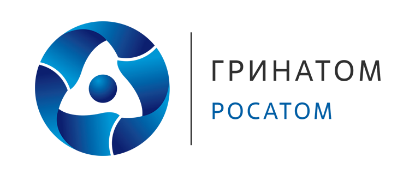 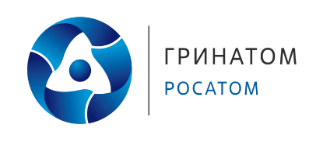 